Reglement 2018/2019Selbständige Arbeit (SA) /Interdisziplinäre Projektarbeit (IDPA)AusführungsbestimmungenDie Arbeit wird von den Lernenden eigenverantwortlich durchgeführt. Das Ergebnis ist ein bewertbares schriftliches Produkt. Der Arbeitsprozess wird mitbewertet. Die Arbeit erstreckt sich über das 5. Semester (BM2: 3. Semester) und umfasst 40 Lektionen.SemesterzeugnisDie Note aus der SA/IDPA wird im 6. (BM2: 4.) Semesterzeugnis separat ausgewiesen. Eidgenössisches FähigkeitszeugnisDie Note der SA/IDPA zählt wie folgt:B-Profil: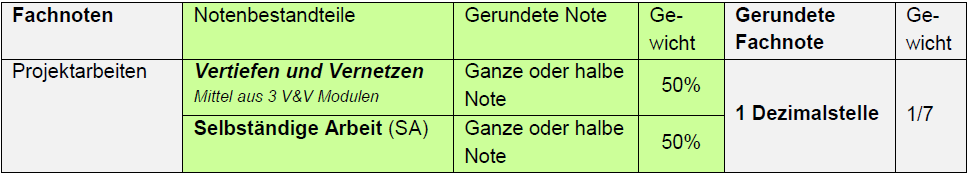 E-Profil: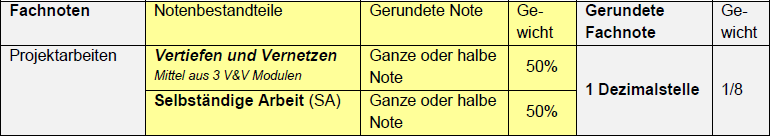 BerufsmaturitätszeugnisDie Note der IDPA bildet mit der IDAF-Note zusammen (je 50%) eine Fachnote. Die IDPA-Note setzt sich aus der Bewertung der Arbeit und der Bewertung der Präsentation zusammen (Arbeit 60%, Präsentation 40%). Zudem wird der Titel der IDPA im Zeugnis genannt.ZielsetzungDie SA/IDPA wird in einer Zweier- oder Dreiergruppe auf Deutsch verfasst. Es sind keine klassenübergreifenden Gruppen erlaubt. Die Arbeit umfasst die Recherche, die Verarbeitung des Materials zu nachvollziehbaren Resultaten, deren kritische Bewertung sowie die formale Korrektheit. Die Lernenden bearbeiten eine Problem- oder Fragestellung oder stellen eine These auf. Die Arbeit soll zu neuen Erkenntnissen durch selbständige Recherche führen. Recherche heisst: Konsultation von Sekundärliteratur (gedruckt oder elektronisch) oder eigene Forschungen gestützt z.B. auf eigene Umfragen, Messungen, Beobachtungen usw. Die zugewiesenen Betreuer können ein Thema zurückweisen oder Verbesserungen verlangen.Der schriftliche Umfang der Arbeit beträgt, unabhängig von der Gruppengrösse, mindestens 5000, maximal 6000 Wörter (ohne Deckblatt, ohne Inhaltsangabe, ohne Anhang).Grundlagen für die Arbeit sind eine Disposition und ein Arbeitsprogramm, die den Mentoren vorgelegt werden. In den Wochen 33 bis 39 gilt Präsenzpflicht in den SA-/IDPA-Lektionen gemäss Stundenplan. An den Mittwochnachmittagen 29.8., 12.9. und 26 9. findet in einem der PC-Zimmer der Multickeck statt und dieses fällt somit weg. Stellen Sie für diese Daten sicher, dass Sie arbeiten können (eigene Geräte mitnehmen, …).   Während der Erstellungsphase finden zwei obligatorische Treffen mit den Betreuern statt:Treffen 1 und 2 (speziell das Einhalten der Vorgaben und das korrekte Mitbringen der Dokumente gemäss Anleitung oben) fliessen in die Bewertung ein. Alle Formulare finden Sie unter: www.kbsglarus.ch/intern --> SA/IDPA.Die fertige Arbeit wird fristgerecht zweimal in schriftlicher, einmal in digitaler Form (E-Mail oder Datenträger, im Word-Format) den Mentoren überreicht. BeurteilungskriterienDie Note Ihrer Arbeit setzt sich aus den folgenden Teilbewertungen zusammen:Inhalt, Aufbau und Form sowie Vollständigkeit der Unterlagen bei Treffen 1 und 2sprachliche Richtigkeit und AusdruckBM1 und BM2: Präsentation Ihrer Arbeit vor Lehrpersonen und Publikum
Die Präsentationen der Arbeiten erfolgen nach Eröffnung der Bewertung der schriftlichen Arbeit und können an einem Samstag stattfinden. Die Präsentationen sollten in etwa 20 Minuten umfassen.PlagiatEin Plagiat liegt vor, wenn Textteile, ein Bild, eine Grafik usw. nicht oder nur geringfügig verändert übernommen werden, ohne dass dies vermerkt wird. Wird eine Plagiatsmenge von über 10% der Gesamtwortanzahl nachgewiesen, wird die Note 1.0 gesetzt. Die Überprüfung auf Plagiatsinhalte kann auch nach der Notenbekanntgabe für „Sprache und Inhalt“ erfolgen. Die Note kann demzufolge nach ordentlicher Notenbekanntgabe abgeändert werden, falls ein Plagiat mit mehr als 10% der Gesamtwortzahl festgestellt wird. Die SA/IDPA ist Eigentum der Schule und Teil des Qualifikationsverfahrens. Sie darf nicht zu kommerziellen Zwecken verwendet oder Dritten weitergeleitet werden. Im Falle einer Aushändigung an Drittpersonen ohne Einwilligung der Schulleitung wird die Arbeit zurückgewiesen und verliert die Gültigkeit für das Qualifikationsverfahren. Sie muss in diesem Fall neu erstellt werden.Wird die Arbeit als Vorlage für ein Plagiat zur Verfügung gestellt, werden neben der Rückweisung zusätzlich disziplinarische Massnahmen ergriffen.Punkteverteilung und BewertungRaster schriftliche ArbeitReferat IDPA: Beurteilungskriterien gemäss BrevierInhalt:Ist etwas falsch oder zu ungenau?Ist etwas Falsches aus der schriftlichen Arbeit korrigiert? (nur durch Mentoren)Ist die Auswahl gelungen oder fehlt etwas?Aufbau:Dreiteilung Einleitung, Hauptteil, Schluss?Einleitung: Einstieg: Interesse geweckt?Ziel (These, Frage) klar?Ablauf erklärt?Schluss:Wichtiges zusammengefasst?Ziel erreicht? Frage beantwortet? These verifiziert?Abschluss gelungen?Sprache:kurz, bündig und einprägsam?Reden Sie frei und laut genug?Sind Ihre Sätze korrekt und in gutem Deutsch?Präsentation:Stehen und bewegen Sie sich angemessen? Setzen Sie Medien ohne Pannen, angemessen und sinnvoll ein?Passen die eingesetzten Medien zu Ihrem Text? (Einbettung)Interdisziplinäres ArbeitenIDAF Ganze oder halbe Note50%Ganze oder halbe NoteGewichtung 1/9Interdisziplinäres ArbeitenIDPAGanze oder halbe Note50%Ganze oder halbe NoteGewichtung 1/9Treffen 1 (Wochen 34 bis 37): Nachstehende Dokumente müssen den Mentoren beim ersten Treffen (2x kopiert, gelocht) abgegeben werden. Diese Dokumente bilden die Grundlage für Treffen 1 sowie die Arbeit:Disposition (Formular Disposition (Grobkonzept))Arbeitsprogramm (Formular Arbeitsprogramm)Einverständniserklärung (Formular Einverständniserklärung)Treffen 2 (Wochen 45 bis 48): Zum zweiten Treffen bringen Sie das Inhaltsverzeichnis sowie 1/3 Ihrer Arbeit in schriftlicher Form mit. Ausserdem müssen nachstehende Dokumente den Mentoren beim zweiten Treffen (2x kopiert, gelocht) abgegeben werden. Ihre Arbeit und diese Dokumente bilden die Grundlage für Treffen zwei:Bestätigung Interviewpartner – nur, falls Interviews geführt werden (Formular Bestätigungserklärung Interviewpartner)Angabe der Lektoren (Formular Bestätigungserklärung Lektoren)AUFBAU3-Teilung Einleitung, Hauptteil, Schluss/Fazit15/0erfüllt/nicht erfülltAUFBAUNachvollziehbare Gliederung des Hauptteils mit sinnvollen Überschriften35/28/21/14/7/0Sehr gut/gut/genügend/ungenügend/sehr ungenügend/nicht oder kaum vorhandenINHALTEinleitung: ThemenfindungFragestellung (inkl. Einschränkungen)Vorgehensweise erklären30/24/18/12/6/0Sehr gut/gut/genügend/ungenügend/sehr ungenügend/nicht oder kaum vorhandenINHALTHauptteil: Eigene Recherche präsentieren: (Quellen)Auswertung, kritische BewertungErkenntnisse90/72/54/36/18/0Sehr gut/gut/genügend/ungenügend/sehr ungenügend/nicht oder kaum vorhandenINHALTSchluss: Zusammenfassung Fragestellung beantwortenoffene Fragen und/oder Ausblick30/24/18/12/6/0Sehr gut/gut/genügend/ungenügend/sehr ungenügend/nicht oder kaum vorhandenArbeitsverhaltenEinhalten von TerminenEinhalten von VereinbarungenRechtzeitige AbgabeVollständigkeit von Materialien Qualität notwendiger Dokumente (Umfragen, Interviewfragen)50/40/30/20/10/0Sehr gut/gut/genügend/ungenügend/sehr ungenügend/nicht oder kaum vorhandenTOTALTotal Punktzahl Aufbau und Inhalt250SPRACHRICHTIGKEITAlle Fehler in Rechtschreibung (Interpunktion, Wortwahl, Tempus, Casus, Numerus, Modus, etc.) und Stilistik (Wortwahl, ganze Sätze, Ebene, …)60/48/36/24/12/0Sehr gut/gut/genügend/ungenügend/sehr ungenügend/nicht oder kaum verständlichÄsthetikBewertet wird der Gesamteindruck, also wie die Arbeit daherkommt (Bilder, Diagramme, gebunden oder nicht, Einheit der Schrift, Formale Richtlinien für schriftliche Arbeiten, …)40/32/24/16/8/0Sehr gut/gut/genügend/ungenügend/sehr ungenügend/nicht oder kaum lesbar)Zwischentotal Punktzahl Sprache und ÄsthetikZwischentotal Punktzahl Sprache und Ästhetik100FEHLERVERHÄLTNISAnzahl Wörter: Anzahl FehlerDer Durchschnitt der Anzahl Wörter sämtlicher Arbeiten ist 100%. Durchschnittliche Anzahl Wörter sämtlicher Arbeiten: ________________Anzahl Wörter der vorliegenden Arbeit:_______________________uuuunkteFEHLERVERHÄLTNISPro 10% Differenz zum Durchschnitt werden jeweils 3 Punkte dazugezählt bzw. abgezogenPunkte dazu: ____________Punkte weg:  ____________uuuunkteTOTALTotal Punktzahl Sprache100 +/- 3